МЕЖДУНАРОДНЫЕ ОРГАНИЗАЦИИ»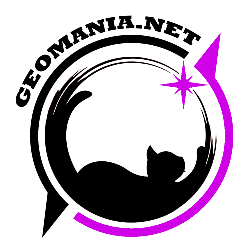 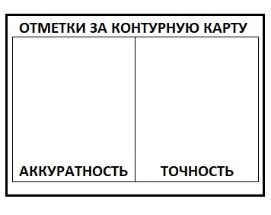 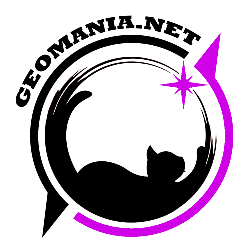 Автор:                                                      .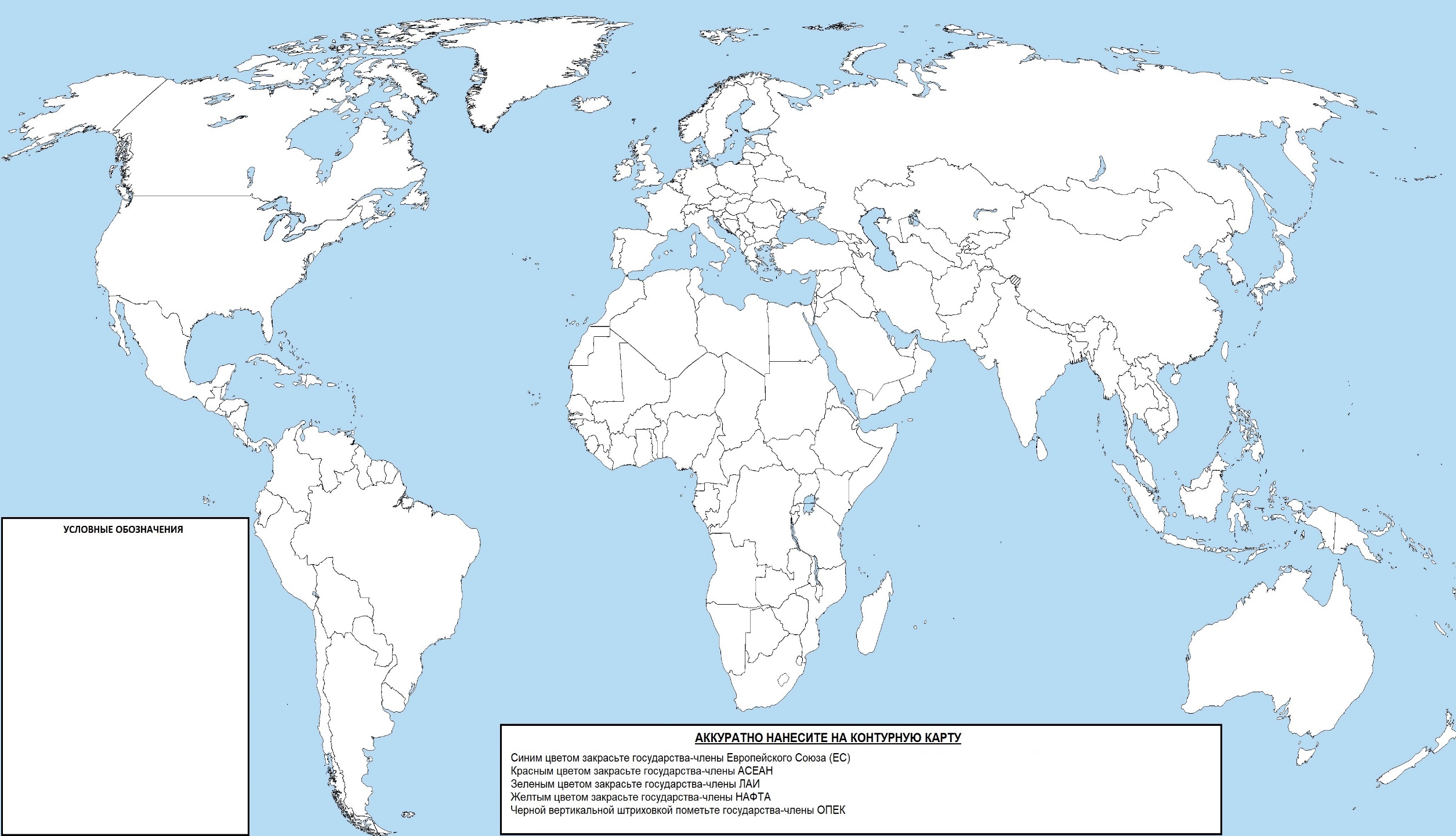 WWW.GEOMANIA.NET